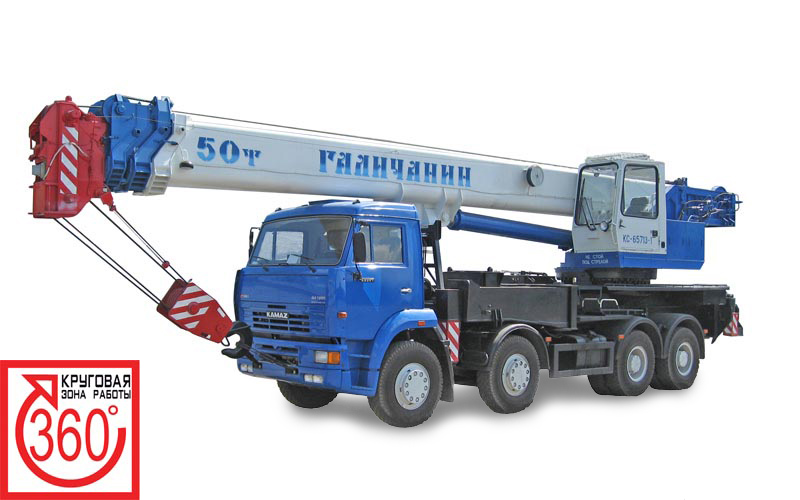 Технические характеристики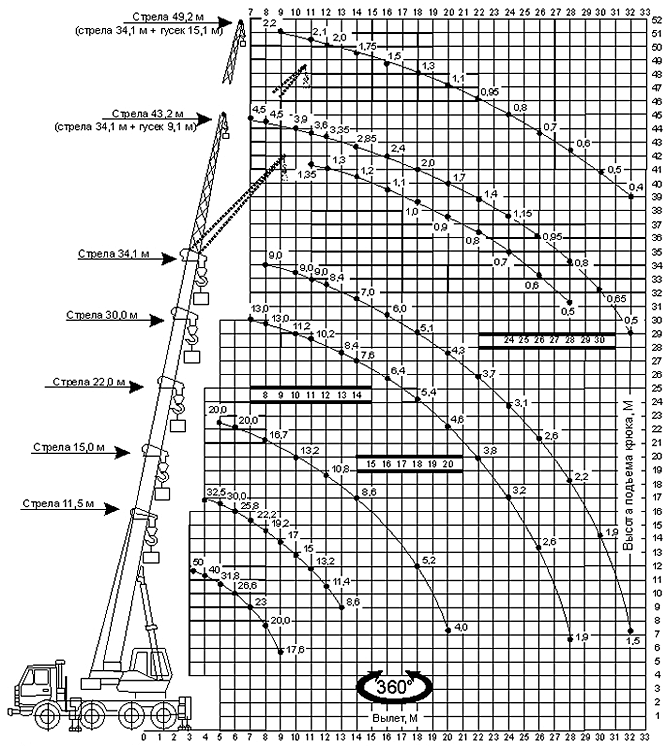 ПараметрЗначениеМаксимальный грузовой момент, т.м 160Грузоподьемность максимальная, т/вылет, м 50/3,2Длина стрелы, м11,5 - 34,1Длина гуська, м9,1; 15,1Максимальная высота подьема крюка, м- с основной стрелой 34,1 м34,5- с основной стрелой 34,1 м и гуськом 15,1 м50,4Макс. глубина опускания крюка стрелой 11,5 м на вылете 5,0 м, м8,0Масса груза, при которой допускается выдвижение секций стрелы, т6,0Скорость подъема-опускания груза, м/мин- номинальная (с грузом массой до 50,0 т)3,6- увеличенная (с грузом массой до 10,0 т)7,2- максимальная (кратность полиспаста 1)38,0Скорость посадки груза, м/мин0,15Частота вращения поворотной части, об/мин от 0,1 до 1,2Скорость передвижения крана своим ходом, км/чдо 40Размер опорного контура вдоль х поперек оси шасси, м- при полностью выдвинутых выносных опорах 7,2 х 7,0- при втянутых секциях выносных опор6,73 х 4,63Масса крана в транспортном положении, т- с основной стрелой, без противовесов36,5- с основной стрелой, с противовесами 2т + 2т40,5- с основной стрелой, гуськом и одним противовесом40,1Колесная формула базового автомобиля8 х 4Двигатель базового автомобилядизельный- модельКамАЗ-740- мощность, л.с360Габариты крана в транспортном положении, м, (длина х ширина х высота) 13,90 х 2,5 х 3,98Температура эксплуатации, град. С от -40 до +40